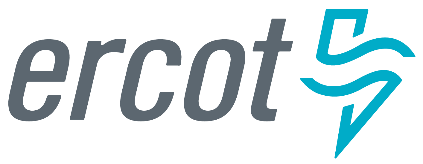 Operations Training Working Group (OTWG)December 12th, 2019ERCOT 800 Airport Drive, Taylor, Building TCC 1, Room 252/WebEx0900-1200 Anti-trust AdmonitionTo avoid raising concerns about antitrust liability, participants in ERCOT activities should refrain from proposing any action or measure that would exceed ERCOT’s authority under federal or state law. For additional information, stakeholders should consult the Statement of Position on Antitrust Issues for Members of ERCOT Committees, Subcommittees, and Working Groups, which is posted on the ERCOT website.DisclaimerAll presentations and materials submitted by Market Participants or any other Entity to ERCOT staff for this meeting are received and posted with the acknowledgement that the information will be considered public in accordance with the ERCOT Websites Content Management Operating Procedure.Previous meeting minutesMotion to pass – Wozny motioned – Goulding secondedCURRENT/UPCOMING EVENTSNoneOPERATIONS NOTICES,  NOGRRs and NPRRsNOGRR/NPRRNOGRR 194 approved 11/01/2019 http://www.ercot.com/mktrules/issues/NOGRR194  No additional news to reportITEMS FOR DISCUSSION/ERCOT Initial Operator Training Program Update – ON HOLDInhouse curriculum is ongoingMarket Participant curriculum will be revisited upon NERCs decision re: one Certification for adjustments as necessaryERCOT Fundamentals manualUpdate – ON HOLDUnder reviewRedlines to suggest changes/updates for incorrect/confusing information and more in-depth “how” where neededERCOT Certification Exam Update – E.JohnsonERCOT Legal has closed the exam to non-ERCOT personnel (anyone not represented by an ERCOT market participant) http://www.ercot.com/services/training/exams 13 of 35 passed since 01/01/2019 Possible to utilize remote testing?Matter for ERCOT Operator Certification Task Force (EOCTF) in 2020Does OTWG favor this?Approved proctoring for LMS test?Cost for test Facility?Human Performance Improvement (HPI) Task ForceUpdate – B.LeggScope Document acceptedTF to set terms for WG by February 2020Preparing NDAs for members – ERCOT Legal reviewGathering data from NATF/WECC presentations – OE Reports in routeNERC HPI conference (03/26-27/2019) https://www.nerc.com/pa/rrm/hp/Pages/default.aspxFeedback on NATF HPI workshop (10/22-24/2019) Collinsville ILTRAINING EVENTSBlack Start and Restoration TrainingUpdate – E.Johnson2020 BST Market Notice 12/2019 – 29 CEHs (ILT)Pilot: February 25-27, 2020Session 1: March 17-19Session 2: March 24-26Session 3: March 31-April 2Session 4: April 7-9Session 5: April 14-16Session 6: April 21-23ERCOT Region Operator Training SeminarUpdate –  S.Wozny2020 OTS Market Notice 06/2020 – 14+ CEHs (ILT)Pilot: August 11-13, 2020Session 1: August 25-27Session 2: September 1-3Session 3: September 8-10Session 4: September 15-17Session 5: September 22-24Session 6: September 29-October 1Other Training Update – J.Jarmon2020 Hurricane Drill Market Notice 03/2020May 2020 timeframe – TBD Remote training formatNew Business2020 Chair/Vice Chair nominationsSurvey Monkey resultsDraft a revised OTWG Scope (include Task Forces to identify content and develop more indepth topics/scripts for MANDATORY training)Black Start Training (BSTTF)Operator Training Seminar (OTSTF)Severe Weather Drills (SWDTF)ERCOT Operator Certification (EOCTF) includes ERCOT Fundamentals Review/Exam WritingHuman Performance Improvement (HPITF)AdjournNext Meeting Dates http://www.ercot.com/committees/board/tac/ros/otwg/January			(9am)	TCC 1, RM 252 / WebExFebruary			(9am)	TCC 1, RM 252 / WebExMarch			(9am)	TCC 1, RM 252 / WebExApril			(9am)	TCC 1, RM 252 / WebExMay			(9am)	TCC 1, RM 252 / WebExJune			(9am)	TCC 1, RM 252 / WebExJuly			(9am)	TCC 1, RM 252 / WebExAugust			(9am)	TCC 1, RM 252 / WebExSeptember		(9am)	TCC 1, RM 252 / WebExOctober			(9am)	TCC 1, RM 252 / WebExNovember		(9am)	TCC 1, RM 252 / WebExDecember		(9am)	TCC 1, RM 252 / WebEx